Praca kontrolna z matematyki klasa 8 semestr 2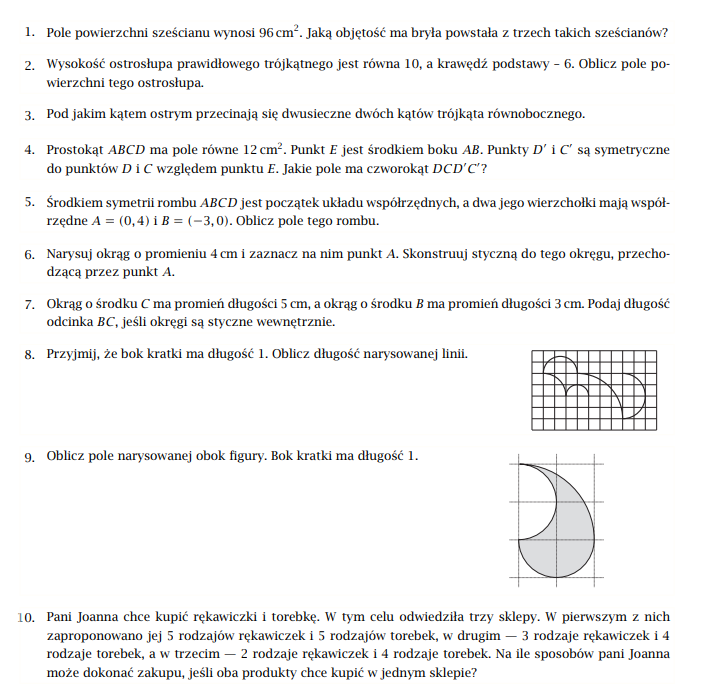 Agnieszka Rossa